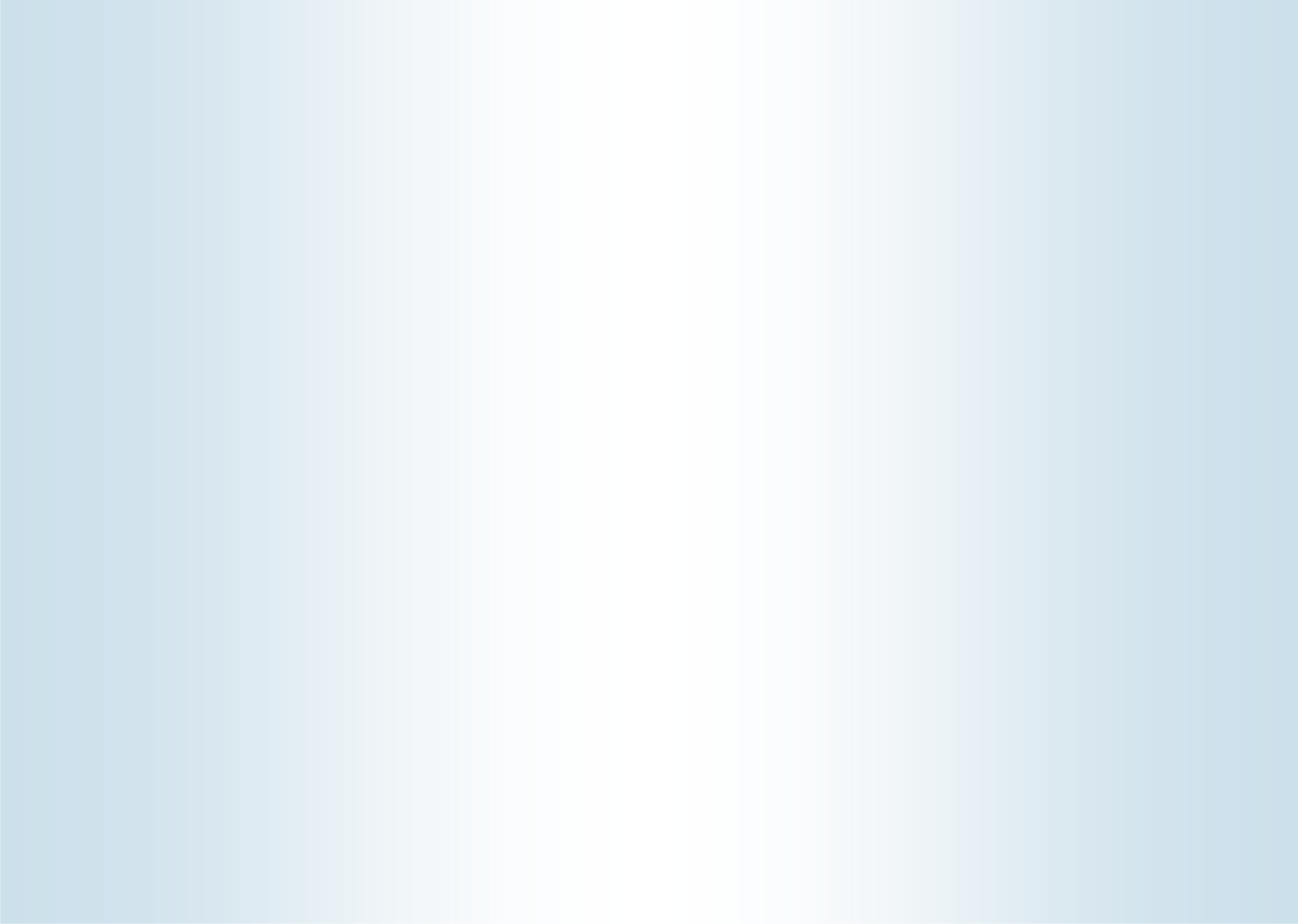 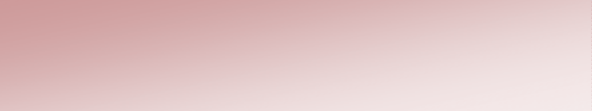 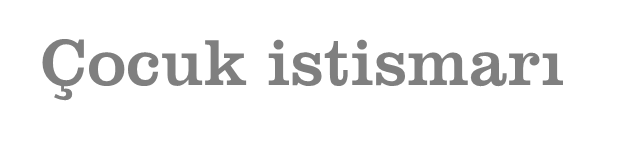 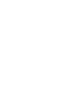 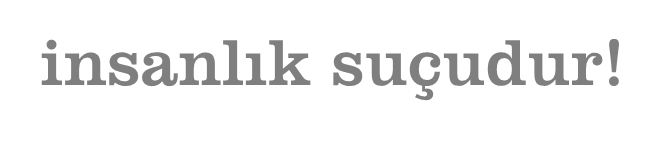 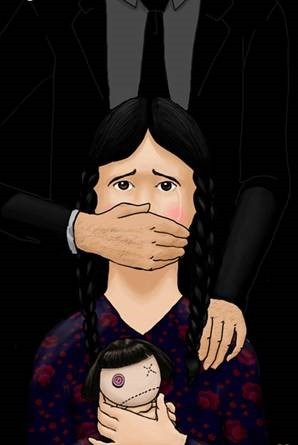 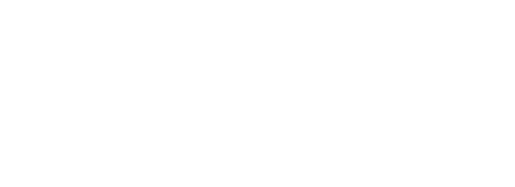 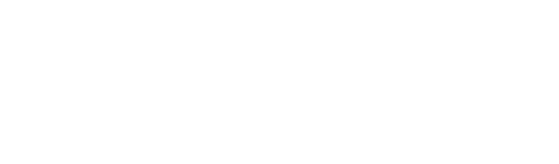 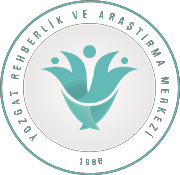 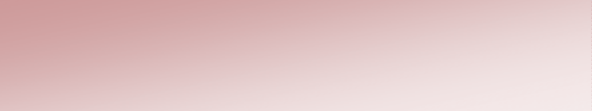 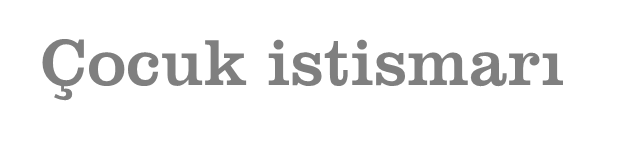 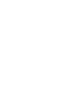 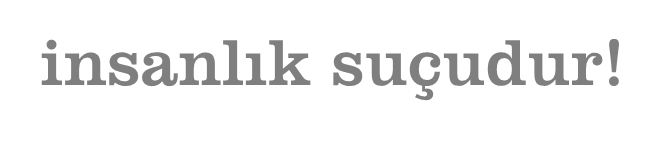 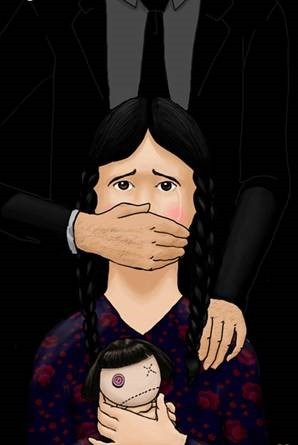 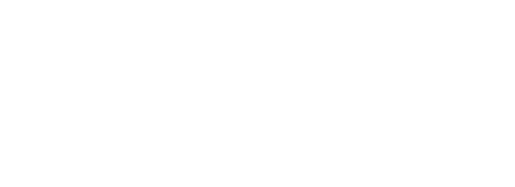 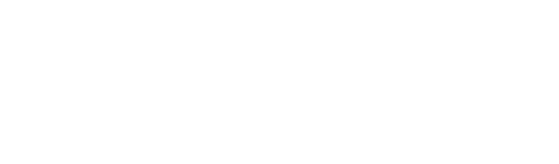 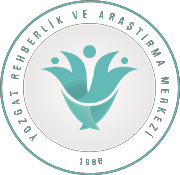 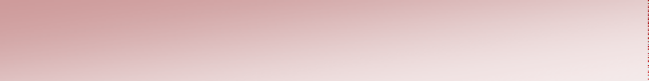 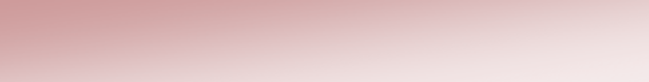 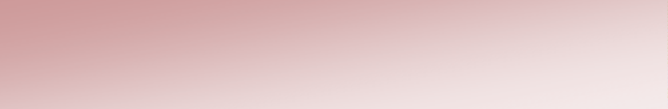 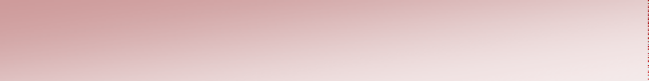 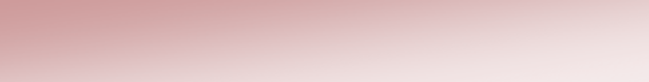 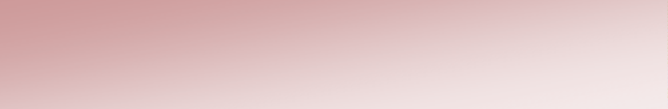 ÇOCUK İHMALİ NEDİR?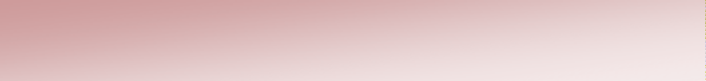 Çocuk  ihmali, çocuğa  bakmakla  yükümlü kimsenin  çocuğun  gelişimi  için gerekli ihtiyaçları karşılamaması veya bu ihtiyaçları dikkate  almamasıdır.   Bu ihtiyaçlar sağlık,  eğitim, duygusal gelişim, beslenme, barınma ve güvenli yaşam şartlarıdır.Bir Çocuğun İhmal Edildiğini Nasıl Anlarız?Okula devamsızlığı fazlaysaSürekli pis giyiniyor ve kötü kokuyorsaVücudu aşırı derecede zayıf düşmüşseYemek, para için dilencilik yapıyor veya çalışı-yorsaİhtiyacı olan tıbbi destekten mahrumsaKendine zarar verme davranışı varsaBağımlılık yapıcı madde kullanımı varsa çocuğun ihmal edildiğini düşünebiliriz.